Dne 4. dubna proběhla v Liberci kvalifikace na AM v basketbale mužů a žen Turnaje mužů se zúčastnilo pět družstev. Hoši podali ve všech zápasech supr výkon a  podlehli pouze pozdějšímu vítězi kvalifikace UJEP. Obsadili krásné 2. místo.       Výsledky:                    LF Plzeň   - ZČU 31:39                    UJEP         - ZČU 53:40                    TUL            - ZČU 34:43                    JČU           - ZČU 15:24Družstvo žen podalo  výborný výkon a celou kvalifikaci vyhrálo. Po roce  se tak opět kvalifikovaly na AM v Pardubicích.Výsledky:                 LF Plzeň     -  ZČU  26:28                TU Liberec - ZČU  36:37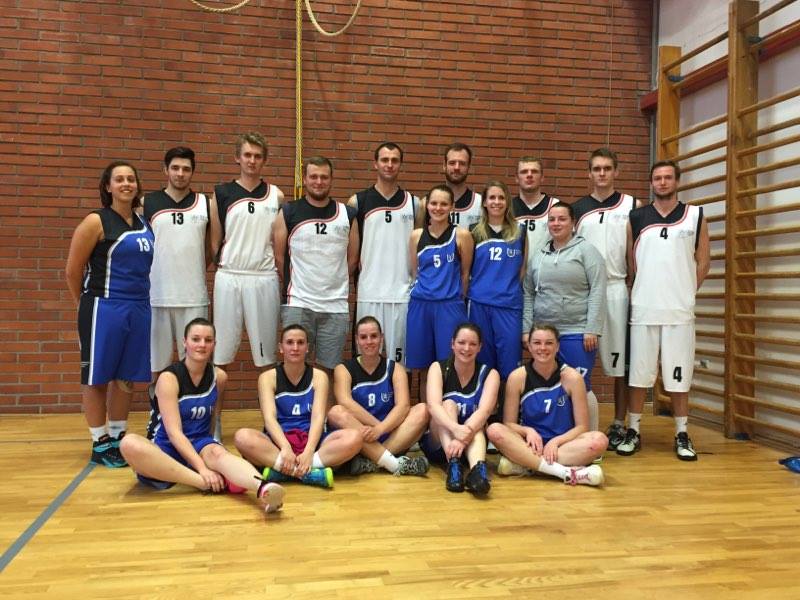 Sestava muži: Jiřinec J., Lejsek J., Lejsek A., Batysta L., Doljak J., Veselý P., Zeman Z., Bejček J.Sestava ženy: Šrámková S., Kravčíková M., Štrudlová M., Roubalová A., Fazekašová P., Krumposová L., Kůsová M., Kuncipálová K., Čepelová K., Cibulková K., Halamová P.